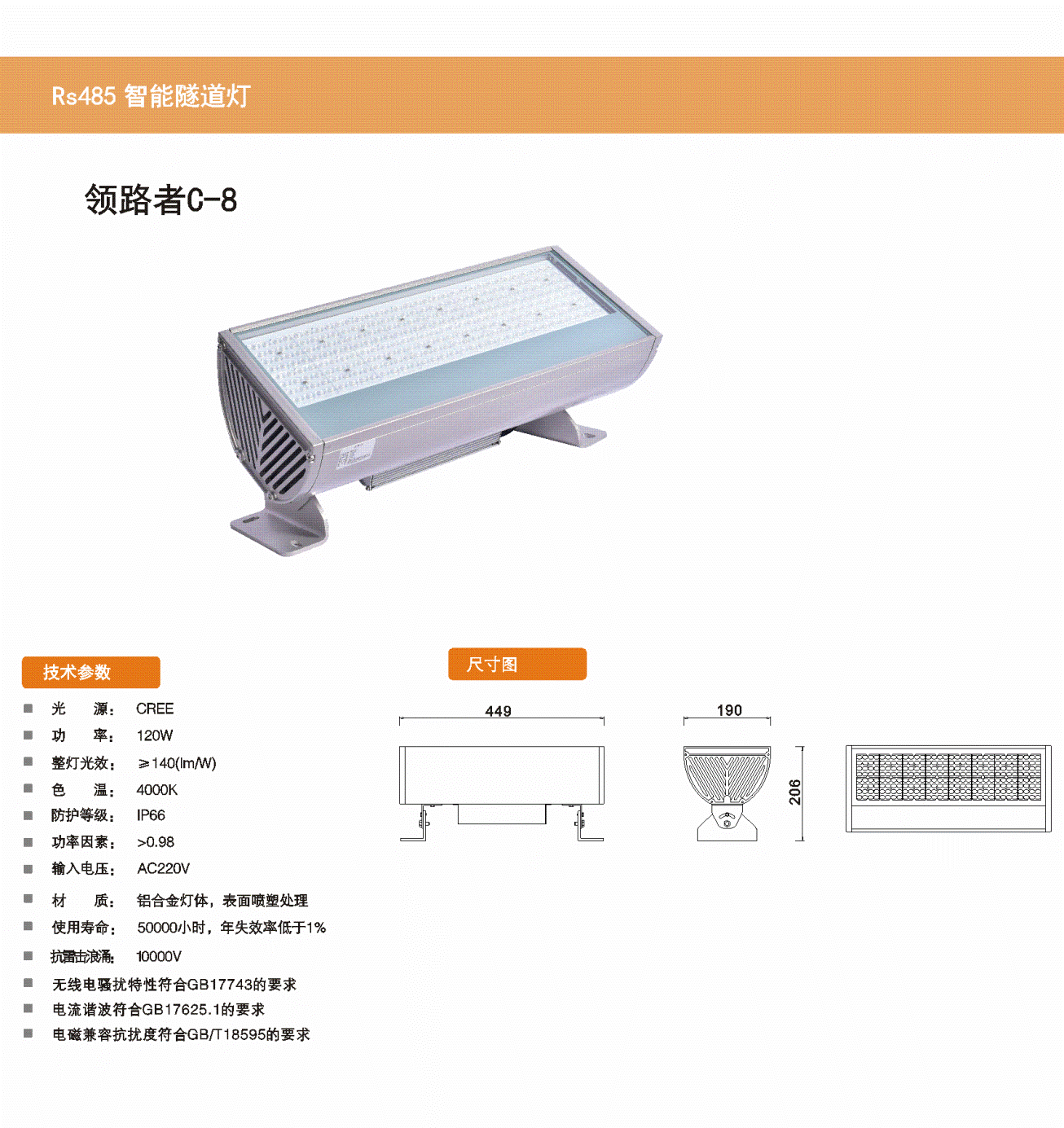 配光曲线无接线示意图无包装尺寸及重量产品型号：HEM-SD0C-8产品型号：HEM-SD0C-8配件：功    率120 W配件：光 通 量16800 lm配件：光    效≧140 lm/w配件：电    压AC220V配件：符合标准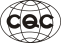 配件：1.配备隧道智能控制系统RS485-02。2.散热采用无鳍片设计，表面光滑易清洁。3.带钢化玻璃防护面罩，防止光学元件表面被污染。4.各种配光可供选择，满足不同隧道安装的配光要求。光    源CREE 3030LED数量256 PCS光源光效156 lm/w156 lm/w156 lm/w配    光中心光强电    源效率≥90%，功率因素≥0.95，CCC,UL,CE,CB,ENEC,PSE, BIS,SAA控制方式CL控制方式装箱数量包装尺寸（长×宽×高）重   量